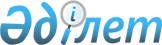 Қазақстан Республикасы Үкіметінің 2007 жылғы 30 мамырдағы N 440 қаулысына толықтыру енгізу туралы
					
			Күшін жойған
			
			
		
					Қазақстан Республикасы Үкіметінің 2008 жылғы 5 желтоқсандағы N 1141 Қаулысы. Күші жойылды - Қазақстан Республикасы Үкіметінің 2015 жылғы 23 сәуірдегі № 259 қаулысымен      Ескерту. Күші жойылды - ҚР Үкіметінің 23.04.2015 № 259 қаулысымен.      Қазақстан Республикасының Үкіметі ҚАУЛЫ ЕТЕДІ: 



      1. "Мәдени құндылықтарды әкетуге және әкелуге рұқсат беру ережесін бекіту туралы" Қазақстан Республикасы Үкіметінің 2007 жылғы 30 мамырдағы N 440 қаулысына (Қазақстан Республикасының ПҮАЖ-ы, 2007 ж., N 17, 192-құжат) мынадай толықтыру енгізілсін: 

      көрсетілген қаулымен бекітілген Мәдени құндылықтарды әкетуге және әкелуге рұқсат беру ережесінде: 

      6-тармақтың бірінші абзацы "туралы шешімді" деген сөздерден кейін "өтініш беруші осы ереженің 5-тармағында көзделген құжаттарды ұсынған күннен бастап" деген сөздермен толықтырылсын. 



      2. Осы қаулы қол қойылған күнінен бастап қолданысқа енгізіледі және ресми жариялануға тиіс.        Қазақстан Республикасының 

      Премьер-Министрі                                     К. Мәсімов 
					© 2012. Қазақстан Республикасы Әділет министрлігінің «Қазақстан Республикасының Заңнама және құқықтық ақпарат институты» ШЖҚ РМК
				